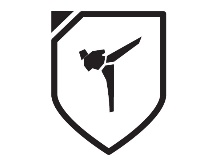 Falcon Taekwondo klub Rimavská Sobota SATKD Stará Spišská cesta 3804001 Košice
SlovenskoVEC: Žiadosť 	Falcon TKD klub RS Vás žiada o povolenie vykovať skúšky technickej vyspelosti dňa 28.12.2019 (sobota). Návrh skúšobnej komisie: Hlavný  komisár: Mgr. Nora Angyalová 5.Dan Prísediaci:  Miroslav Bitala 2.Dan V prílohe posielame zoznam kandidátov na skúšky technickej vyspelosti Za skoré vybavenie vopred ďakujeme V Rimavskej Sobote    13.12.2019                                                                   Miroslav Bitala                                                                                                                                 Hlavný trénerPríloha:  zoznam kandidátov na skúšky 										    Miroslav Bitala                                                                                                                                 Hlavný trénerp.č.Meno a priezviskoAktuálny stupeňNavrhovaný stupeňPoznámkaKuvik Tomáš2.K1.KFarkaš Roman5.K4.KPARALáni Milan5.K4.KSarvašová Sarah5.K4.KBial Roland6.K5.KPekarčík Stephan6.K5.KMag Adrian7.K6.KDemeter Leonard8.K7.KFékesházy Oliver10. K9. K